بسمه تعالی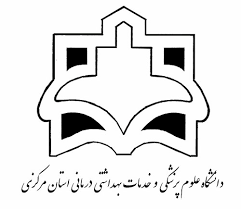 دانشکده پزشکی دوره کارشناسی ارشد بیوشیمی بالینیجلسه ارائه ژورنال کلابعنوان:
Caffeine protects against stress-induced murine depression through activation of PPARγC1α-mediated restoration of the kynurenine pathway in the skeletal muscleدانشجو: فاطمه ملکیتاریخ: سه شنبه 26/10/1402زمان: ساعت 13مکان: کلاس دانشجویان ارشد بیوشیمی جهت مشاهده‌ی مقاله‌‌ی مورد بحث،  QR Code زیر را اسکن نمایید. 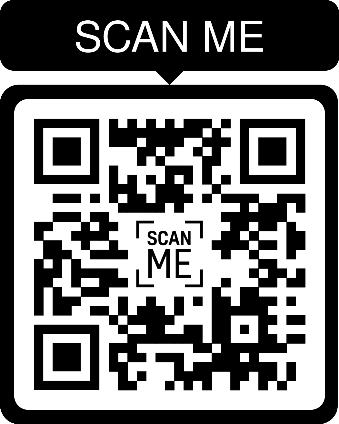 